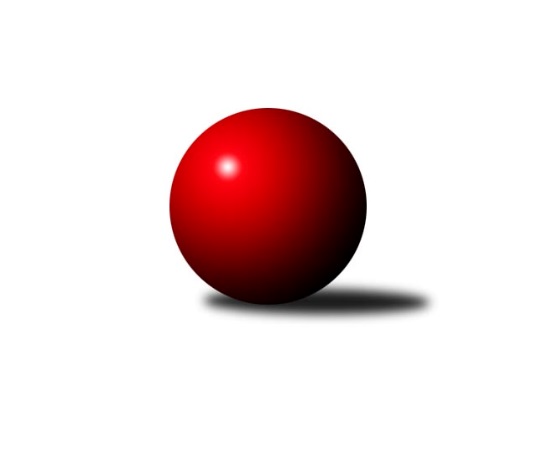 Č.11Ročník 2015/2016	6.12.2015Nejlepšího výkonu v tomto kole: 3446 dosáhlo družstvo: KK Slovan Rosice1. KLZ 2015/2016Výsledky 11. kolaSouhrnný přehled výsledků:TJ Sokol Duchcov	- TJ Valašské Meziříčí	6:2	3201:3079	17.0:7.0	5.12.TJ Lokomotiva Česká Třebová	- TJ Spartak Přerov	4.5:3.5	3328:3276	13.5:10.5	5.12.KK Blansko 	- KK Slovan Rosice	3:5	3378:3446	11.0:13.0	5.12.SKK  Náchod	- KK Zábřeh	7:1	3193:3148	13.5:10.5	5.12.KC Zlín	- KK Slavia Praha	3:5	3133:3176	12.0:12.0	5.12.SKK Rokycany	- KK Konstruktiva Praha 	3:5	3257:3305	11.0:13.0	6.12.KK Konstruktiva Praha 	- KC Zlín	6:2	3420:3297	15.5:8.5	28.11.KK Zábřeh	- TJ Lokomotiva Česká Třebová	4:4	3088:3098	12.0:12.0	28.11.TJ Spartak Přerov	- TJ Sokol Duchcov	5:3	3337:3263	15.0:9.0	28.11.Tabulka družstev:	1.	TJ Spartak Přerov	11	9	0	2	55.5 : 32.5 	141.5 : 122.5 	 3325	18	2.	SKK  Náchod	11	8	1	2	54.5 : 33.5 	138.5 : 125.5 	 3300	17	3.	KK Slovan Rosice	11	7	0	4	58.5 : 29.5 	153.5 : 110.5 	 3368	14	4.	TJ Lokomotiva Česká Třebová	11	6	1	4	47.0 : 41.0 	139.0 : 125.0 	 3242	13	5.	TJ Valašské Meziříčí	11	6	1	4	44.5 : 43.5 	126.0 : 138.0 	 3221	13	6.	TJ Sokol Duchcov	11	6	0	5	50.5 : 37.5 	142.5 : 121.5 	 3177	12	7.	KK Slavia Praha	11	5	1	5	46.5 : 41.5 	141.5 : 122.5 	 3271	11	8.	KK Konstruktiva Praha	11	5	1	5	43.0 : 45.0 	128.5 : 135.5 	 3271	11	9.	SKK Rokycany	11	4	0	7	36.5 : 51.5 	114.0 : 150.0 	 3168	8	10.	KK Blansko	11	3	0	8	33.5 : 54.5 	125.5 : 138.5 	 3193	6	11.	KC Zlín	11	3	0	8	31.0 : 57.0 	116.5 : 147.5 	 3224	6	12.	KK Zábřeh	11	1	1	9	27.0 : 61.0 	117.0 : 147.0 	 3191	3Podrobné výsledky kola:	 TJ Sokol Duchcov	3201	6:2	3079	TJ Valašské Meziříčí	Růžena Svobodová	129 	 129 	 114 	127	499 	 1:3 	 537 	 141	136 	 140	120	Barbora Vaštáková	Adéla Kolaříková	133 	 127 	 159 	122	541 	 3:1 	 487 	 144	105 	 121	117	Pavla Čípová	Ivana Březinová	121 	 147 	 134 	134	536 	 3:1 	 500 	 132	137 	 109	122	Klára Zubajová	Lenka Chalupová	120 	 124 	 124 	96	464 	 2:2 	 509 	 118	161 	 109	121	Kristýna Štreichová	Markéta Hofmanová	160 	 159 	 147 	150	616 	 4:0 	 541 	 148	126 	 121	146	Lucie Pavelková	Simona Koutníková	139 	 127 	 146 	133	545 	 4:0 	 505 	 136	110 	 130	129	Jana Navláčilovározhodčí: Nejlepší výkon utkání: 616 - Markéta Hofmanová	 TJ Lokomotiva Česká Třebová	3328	4.5:3.5	3276	TJ Spartak Přerov	Lucie Kaucká	154 	 135 	 151 	125	565 	 2:2 	 559 	 132	157 	 131	139	Stanislava Ovšáková	Klára Pekařová	136 	 138 	 130 	141	545 	 2:2 	 545 	 146	137 	 110	152	Kamila Katzerová	Tereza Cíglerová	142 	 133 	 128 	136	539 	 1.5:2.5 	 538 	 116	133 	 150	139	Martina Janyšková	Kateřina Kolářová	152 	 137 	 146 	140	575 	 4:0 	 507 	 115	128 	 132	132	Gabriela Helisová	Ludmila Johnová	133 	 127 	 144 	133	537 	 2:2 	 548 	 130	147 	 145	126	Monika Pavelková	Monika Wajsarová	119 	 133 	 136 	179	567 	 2:2 	 579 	 161	141 	 128	149	Kateřina Fajdekovározhodčí: Nejlepší výkon utkání: 579 - Kateřina Fajdeková	 KK Blansko 	3378	3:5	3446	KK Slovan Rosice	Lucie Nevřivová	132 	 140 	 143 	139	554 	 3:1 	 522 	 131	141 	 133	117	Magda Winterová	Markéta Ptáčková	137 	 132 	 124 	148	541 	 1:3 	 572 	 145	142 	 146	139	Naděžda Dobešová	Zdeňka Ševčíková	137 	 116 	 160 	135	548 	 2:2 	 569 	 143	148 	 150	128	Andrea Axmanová	Zuzana Musilová	131 	 177 	 170 	151	629 	 2:2 	 600 	 141	162 	 142	155	Lucie Vaverková	Lenka Kalová st. *1	122 	 153 	 141 	120	536 	 1:3 	 620 	 172	151 	 154	143	Iva Rosendorfová	Michaela Zajacová	144 	 138 	 144 	144	570 	 2:2 	 563 	 145	157 	 124	137	Natálie Topičovározhodčí: střídání: *1 od 31. hodu Eliška PetrůNejlepší výkon utkání: 629 - Zuzana Musilová	 SKK  Náchod	3193	7:1	3148	KK Zábřeh	Lucie Moravcová	137 	 135 	 142 	136	550 	 3:1 	 539 	 129	138 	 140	132	Lenka Kubová	Martina Hrdinová *1	130 	 142 	 136 	128	536 	 0.5:3.5 	 560 	 143	146 	 136	135	Dana Wiedermannová	Nina Brožková *2	115 	 138 	 133 	105	491 	 2:2 	 490 	 134	108 	 124	124	Lenka Horňáková	Dana Adamů	125 	 145 	 132 	115	517 	 3:1 	 509 	 116	136 	 126	131	Nikola Kunertová	Aneta Cvejnová	139 	 141 	 135 	141	556 	 3:1 	 540 	 142	128 	 132	138	Helena Sobčáková	Renáta Šimůnková	134 	 137 	 133 	139	543 	 2:2 	 510 	 138	144 	 116	112	Jitka Killarovározhodčí: střídání: *1 od 101. hodu Šárka Majerová, *2 od 21. hodu Ilona BezdíčkováNejlepší výkon utkání: 560 - Dana Wiedermannová	 KC Zlín	3133	3:5	3176	KK Slavia Praha	Dita Trochtová	120 	 121 	 137 	122	500 	 1:3 	 557 	 131	149 	 134	143	Blanka Mizerová	Šárka Nováková *1	99 	 141 	 142 	124	506 	 2:2 	 522 	 149	133 	 111	129	Vlasta Kohoutová	Barbora Divílková st.	139 	 137 	 134 	127	537 	 2:2 	 532 	 148	130 	 112	142	Kristýna Strouhalová	Hana Kubáčková	137 	 133 	 145 	129	544 	 3:1 	 517 	 144	110 	 136	127	Šárka Marková	Martina Ančincová	134 	 112 	 124 	122	492 	 2:2 	 541 	 127	135 	 123	156	Helena Gruszková	Martina Zimáková	135 	 160 	 138 	121	554 	 2:2 	 507 	 137	119 	 122	129	Vladimíra Šťastnározhodčí: střídání: *1 od 31. hodu Kristýna ZimákováNejlepší výkon utkání: 557 - Blanka Mizerová	 SKK Rokycany	3257	3:5	3305	KK Konstruktiva Praha 	Marta Kořanová	123 	 136 	 114 	134	507 	 1.5:2.5 	 528 	 123	133 	 136	136	Eva Kopřivová	Denisa Pytlíková	123 	 145 	 154 	157	579 	 3:1 	 544 	 135	123 	 148	138	Petra Najmanová	Petra Háková *1	122 	 134 	 121 	116	493 	 0:4 	 586 	 159	137 	 146	144	Jana Čiháková	Linda Utíkalová	139 	 126 	 144 	153	562 	 2:2 	 557 	 145	149 	 133	130	Marie Chlumská	Terezie Krákorová	131 	 146 	 147 	150	574 	 2.5:1.5 	 530 	 144	112 	 147	127	Martina Čapková	Daniela Pochylová	114 	 152 	 148 	128	542 	 2:2 	 560 	 137	147 	 134	142	Veronika Petrovrozhodčí: střídání: *1 od 78. hodu Veronika WohlmuthováNejlepší výkon utkání: 586 - Jana Čiháková	 KK Konstruktiva Praha 	3420	6:2	3297	KC Zlín	Marie Chlumská	135 	 133 	 134 	142	544 	 3:1 	 519 	 123	125 	 127	144	Martina Ančincová	Petra Najmanová	143 	 149 	 154 	159	605 	 4:0 	 551 	 127	147 	 150	127	Hana Stehlíková	Martina Čapková	160 	 139 	 134 	130	563 	 1:3 	 577 	 146	146 	 146	139	Bohdana Jankových	Eva Kopřivová	123 	 145 	 140 	156	564 	 2:2 	 551 	 139	138 	 151	123	Hana Kubáčková	Jana Čiháková	145 	 149 	 134 	148	576 	 1.5:2.5 	 592 	 145	159 	 142	146	Martina Zimáková	Veronika Petrov	143 	 139 	 143 	143	568 	 4:0 	 507 	 135	117 	 135	120	Šárka Novákovározhodčí: Nejlepší výkon utkání: 605 - Petra Najmanová	 KK Zábřeh	3088	4:4	3098	TJ Lokomotiva Česká Třebová	Olga Ollingerová *1	112 	 120 	 122 	114	468 	 1:3 	 510 	 143	133 	 108	126	Lucie Kaucká	Lenka Kubová	139 	 113 	 133 	150	535 	 1:3 	 557 	 144	144 	 135	134	Klára Pekařová	Dana Wiedermannová	125 	 126 	 123 	133	507 	 3:1 	 489 	 113	122 	 120	134	Tereza Cíglerová	Lenka Horňáková	128 	 124 	 132 	121	505 	 2:2 	 502 	 119	136 	 100	147	Kateřina Kolářová	Jitka Killarová	126 	 146 	 139 	144	555 	 2:2 	 543 	 131	135 	 146	131	Ludmila Johnová	Hana Ollingerová	128 	 129 	 136 	125	518 	 3:1 	 497 	 123	141 	 128	105	Kamila Šmerdovározhodčí: střídání: *1 od 68. hodu Nikola KunertováNejlepší výkon utkání: 557 - Klára Pekařová	 TJ Spartak Přerov	3337	5:3	3263	TJ Sokol Duchcov	Stanislava Ovšáková	146 	 140 	 133 	149	568 	 2:2 	 572 	 130	134 	 142	166	Adéla Kolaříková	Gabriela Helisová	146 	 141 	 137 	144	568 	 3:1 	 535 	 136	153 	 124	122	Simona Koutníková	Martina Janyšková *1	101 	 146 	 147 	133	527 	 2:2 	 543 	 128	132 	 152	131	Nikol Plačková	Jitka Szczyrbová	127 	 154 	 149 	147	577 	 4:0 	 518 	 125	127 	 129	137	Růžena Svobodová	Monika Pavelková	140 	 151 	 131 	153	575 	 4:0 	 535 	 135	143 	 117	140	Eva Jelínková	Kateřina Fajdeková	137 	 124 	 126 	135	522 	 0:4 	 560 	 139	144 	 130	147	Markéta Hofmanovározhodčí: střídání: *1 od 31. hodu Kamila KatzerováNejlepší výkon utkání: 577 - Jitka SzczyrbováPořadí jednotlivců:	jméno hráče	družstvo	celkem	plné	dorážka	chyby	poměr kuž.	Maximum	1.	Naděžda Dobešová 	KK Slovan Rosice	585.13	375.0	210.1	0.6	6/6	(611)	2.	Aneta Cvejnová 	SKK  Náchod	582.09	370.0	212.1	1.5	7/7	(620)	3.	Nina Brožková 	SKK  Náchod	571.46	378.7	192.8	3.8	6/7	(608)	4.	Jana Račková 	KK Slavia Praha	569.32	366.4	202.9	2.0	5/6	(612)	5.	Martina Zimáková 	KC Zlín	564.93	371.1	193.8	2.4	7/7	(620)	6.	Natálie Topičová 	KK Slovan Rosice	563.73	370.8	192.9	4.1	6/6	(613)	7.	Gabriela Helisová 	TJ Spartak Přerov	563.70	372.2	191.5	3.4	5/6	(614)	8.	Lucie Vaverková 	KK Slovan Rosice	563.50	373.5	190.0	1.3	5/6	(600)	9.	Kateřina Fajdeková 	TJ Spartak Přerov	563.50	374.2	189.3	3.0	5/6	(579)	10.	Iva Rosendorfová 	KK Slovan Rosice	563.20	367.3	195.9	2.3	5/6	(620)	11.	Ludmila Johnová 	TJ Lokomotiva Česká Třebová	563.20	372.2	191.0	4.3	6/7	(598)	12.	Martina Hrdinová 	SKK  Náchod	562.75	370.0	192.8	3.3	7/7	(614)	13.	Markéta Hofmanová 	TJ Sokol Duchcov	561.50	363.4	198.1	3.1	5/6	(616)	14.	Veronika Petrov 	KK Konstruktiva Praha 	561.36	370.4	190.9	2.3	6/6	(596)	15.	Stanislava Ovšáková 	TJ Spartak Přerov	561.23	374.4	186.8	3.1	6/6	(588)	16.	Markéta Jandíková 	TJ Valašské Meziříčí	558.67	360.0	198.6	2.2	6/7	(598)	17.	Jitka Szczyrbová 	TJ Spartak Přerov	556.30	360.5	195.9	4.1	5/6	(597)	18.	Helena Gruszková 	KK Slavia Praha	555.47	372.2	183.2	3.0	5/6	(583)	19.	Jitka Killarová 	KK Zábřeh	555.28	360.3	195.0	2.4	5/6	(593)	20.	Jana Čiháková 	KK Konstruktiva Praha 	555.28	368.5	186.8	3.6	6/6	(587)	21.	Monika Wajsarová 	TJ Lokomotiva Česká Třebová	555.07	368.3	186.8	4.4	6/7	(600)	22.	Magda Winterová 	KK Slovan Rosice	554.75	363.4	191.4	4.4	4/6	(598)	23.	Andrea Axmanová 	KK Slovan Rosice	554.50	364.3	190.2	2.8	5/6	(584)	24.	Simona Koutníková 	TJ Sokol Duchcov	552.94	367.1	185.9	3.3	6/6	(585)	25.	Zuzana Musilová 	KK Blansko 	552.83	362.4	190.4	3.0	6/7	(629)	26.	Eva Kopřivová 	KK Konstruktiva Praha 	551.67	369.6	182.1	4.2	5/6	(582)	27.	Monika Pavelková 	TJ Spartak Přerov	550.93	361.1	189.9	3.8	6/6	(579)	28.	Kamila Šmerdová 	TJ Lokomotiva Česká Třebová	549.29	364.6	184.7	4.3	7/7	(597)	29.	Linda Utíkalová 	SKK Rokycany	549.09	363.3	185.8	5.2	7/7	(590)	30.	Klára Zubajová 	TJ Valašské Meziříčí	548.23	370.5	177.8	4.6	6/7	(594)	31.	Ivana Marančáková 	TJ Valašské Meziříčí	548.13	362.7	185.5	3.2	6/7	(574)	32.	Petra Najmanová 	KK Konstruktiva Praha 	547.25	374.1	173.2	3.8	6/6	(605)	33.	Kamila Katzerová 	TJ Spartak Přerov	545.45	370.0	175.5	5.5	5/6	(578)	34.	Bohdana Jankových 	KC Zlín	545.29	361.8	183.5	3.6	7/7	(577)	35.	Zdeňka Ševčíková 	KK Blansko 	544.60	358.8	185.8	3.8	7/7	(585)	36.	Eva Putnová 	KK Slovan Rosice	544.38	369.0	175.4	5.4	4/6	(567)	37.	Romana Švubová 	KK Zábřeh	543.44	361.4	182.1	3.6	5/6	(564)	38.	Kristýna Strouhalová 	KK Slavia Praha	543.20	358.3	185.0	4.5	4/6	(577)	39.	Klára Pekařová 	TJ Lokomotiva Česká Třebová	542.70	353.4	189.3	3.7	6/7	(589)	40.	Nikol Plačková 	TJ Sokol Duchcov	542.33	373.0	169.3	5.0	6/6	(556)	41.	Lucie Nevřivová 	KK Blansko 	540.29	360.3	180.0	4.4	7/7	(591)	42.	Martina Janyšková 	TJ Spartak Přerov	540.20	367.1	173.2	3.7	5/6	(559)	43.	Marie Chlumská 	KK Konstruktiva Praha 	540.10	377.0	163.1	7.1	5/6	(579)	44.	Šárka Marková 	KK Slavia Praha	539.28	362.4	176.9	5.1	6/6	(577)	45.	Martina Čapková 	KK Konstruktiva Praha 	538.28	368.0	170.3	5.8	5/6	(563)	46.	Dana Wiedermannová 	KK Zábřeh	537.28	353.9	183.3	4.8	6/6	(582)	47.	Adéla Kolaříková 	TJ Sokol Duchcov	537.14	356.2	181.0	3.3	6/6	(590)	48.	Lucie Moravcová 	SKK  Náchod	537.00	368.2	168.8	5.2	5/7	(550)	49.	Lucie Kaucká 	TJ Lokomotiva Česká Třebová	536.53	368.7	167.8	6.3	6/7	(574)	50.	Jana Navláčilová 	TJ Valašské Meziříčí	536.10	356.1	180.0	4.9	5/7	(563)	51.	Vladimíra Šťastná 	KK Slavia Praha	535.97	364.5	171.4	5.6	6/6	(587)	52.	Kristýna Štreichová 	TJ Valašské Meziříčí	534.67	359.5	175.1	6.5	5/7	(578)	53.	Renáta Šimůnková 	SKK  Náchod	534.60	356.3	178.4	5.7	5/7	(555)	54.	Veronika Wohlmuthová 	SKK Rokycany	534.45	369.3	165.2	5.7	5/7	(556)	55.	Hana Kubáčková 	KC Zlín	534.23	360.5	173.7	4.1	7/7	(557)	56.	Vlasta Kohoutová 	KK Slavia Praha	533.60	357.3	176.3	3.3	5/6	(572)	57.	Ilona Bezdíčková 	SKK  Náchod	531.47	356.3	175.1	6.8	5/7	(581)	58.	Martina Ančincová 	KC Zlín	530.96	364.6	166.4	6.0	6/7	(577)	59.	Lenka Kubová 	KK Zábřeh	530.33	352.8	177.6	5.0	6/6	(549)	60.	Barbora Divílková  st.	KC Zlín	528.88	362.3	166.6	6.0	6/7	(552)	61.	Daniela Pochylová 	SKK Rokycany	527.46	352.3	175.1	5.8	7/7	(580)	62.	Kateřina Kolářová 	TJ Lokomotiva Česká Třebová	527.46	353.8	173.6	6.1	7/7	(608)	63.	Ivana Březinová 	TJ Sokol Duchcov	527.21	355.5	171.7	4.8	4/6	(582)	64.	Markéta Ptáčková 	KK Blansko 	526.40	359.9	166.5	5.4	7/7	(577)	65.	Denisa Pytlíková 	SKK Rokycany	525.43	351.3	174.1	5.2	7/7	(579)	66.	Terezie Krákorová 	SKK Rokycany	524.88	354.3	170.6	4.3	6/7	(610)	67.	Barbora Vaštáková 	TJ Valašské Meziříčí	524.40	359.7	164.7	6.2	5/7	(557)	68.	Michaela Zajacová 	KK Blansko 	524.08	358.7	165.4	6.5	6/7	(570)	69.	Petra Háková 	SKK Rokycany	523.40	364.1	159.3	7.9	5/7	(568)	70.	Lenka Horňáková 	KK Zábřeh	523.36	359.2	164.1	5.7	5/6	(574)	71.	Šárka Nováková 	KC Zlín	523.17	356.9	166.3	4.3	6/7	(558)	72.	Šárka Majerová 	SKK  Náchod	520.20	349.5	170.7	4.8	5/7	(572)	73.	Marta Kořanová 	SKK Rokycany	513.73	349.5	164.2	5.6	6/7	(593)	74.	Tereza Cíglerová 	TJ Lokomotiva Česká Třebová	510.55	351.3	159.3	9.2	5/7	(589)	75.	Růžena Svobodová 	TJ Sokol Duchcov	484.80	340.0	144.8	10.0	5/6	(518)		Soňa Daňková 	KK Blansko 	562.00	388.0	174.0	6.0	1/7	(562)		Libuše Zichová 	KK Konstruktiva Praha 	562.00	399.0	163.0	8.0	1/6	(562)		Kristýna Zimáková 	KC Zlín	557.00	370.0	187.0	2.0	1/7	(557)		Vendula Šebková 	TJ Valašské Meziříčí	555.00	367.0	188.0	4.0	1/7	(555)		Hana Stehlíková 	KC Zlín	551.00	370.0	181.0	9.0	1/7	(551)		Blanka Mizerová 	KK Slavia Praha	550.22	357.0	193.2	1.9	3/6	(570)		Růžena Smrčková 	KK Slavia Praha	541.00	370.5	170.5	5.0	2/6	(557)		Helena Sobčáková 	KK Zábřeh	540.00	366.0	174.0	8.0	1/6	(540)		Hana Ollingerová 	KK Zábřeh	535.17	353.9	181.3	6.8	3/6	(561)		Šárka Palková 	KK Slovan Rosice	534.75	363.5	171.3	5.3	2/6	(568)		Lenka Kalová  st.	KK Blansko 	531.33	350.2	181.2	4.2	2/7	(577)		Eva Jelínková 	TJ Sokol Duchcov	531.00	355.8	175.2	5.3	3/6	(559)		Dana Adamů 	SKK  Náchod	530.50	374.5	156.0	8.5	2/7	(544)		Kamila Chládková 	KK Zábřeh	528.00	346.0	182.0	8.0	1/6	(528)		Renata Svobodová 	KK Slovan Rosice	526.00	336.0	190.0	2.0	1/6	(526)		Dita Trochtová 	KC Zlín	521.38	348.0	173.4	7.8	2/7	(560)		Eliška Petrů 	KK Blansko 	521.13	360.5	160.6	5.9	4/7	(567)		Lucie Pavelková 	TJ Valašské Meziříčí	519.13	353.3	165.8	6.8	4/7	(546)		Nikola Kunertová 	KK Zábřeh	518.56	345.3	173.2	5.4	3/6	(547)		Lucie Šťastná 	TJ Valašské Meziříčí	516.00	353.3	162.8	7.5	4/7	(522)		Kateřina Kohoutová 	KK Konstruktiva Praha 	515.25	359.0	156.3	13.5	2/6	(561)		Tereza Chlumská 	KK Konstruktiva Praha 	510.00	330.5	179.5	6.5	1/6	(524)		Michaela Erbenová 	TJ Sokol Duchcov	489.67	337.2	152.5	10.5	3/6	(565)		Pavla Čípová 	TJ Valašské Meziříčí	487.00	345.0	142.0	10.0	1/7	(487)		Olga Ollingerová 	KK Zábřeh	479.50	325.5	154.0	8.5	2/6	(531)		Miroslava Žáková 	TJ Sokol Duchcov	466.00	325.0	141.0	14.0	1/6	(466)		Lenka Chalupová 	TJ Sokol Duchcov	464.00	325.0	139.0	7.0	1/6	(464)Sportovně technické informace:Starty náhradníků:registrační číslo	jméno a příjmení 	datum startu 	družstvo	číslo startu19320	Monika Venclová	05.12.2015	TJ Lokomotiva Česká Třebová	10x14201	Tereza Morávková	05.12.2015	TJ Lokomotiva Česká Třebová	8x21547	Markéta Hrdličková	05.12.2015	KK Blansko 	11x21909	Michaela Říhová	05.12.2015	KK Blansko 	10x1044	Renata Šimůnková	05.12.2015	SKK  Náchod	10x12120	Martina Hrdinová	05.12.2015	SKK  Náchod	11x21999	Pavla Čípová	05.12.2015	TJ Valašské Meziříčí	1x9672	Jana Čiháková	06.12.2015	KK Konstruktiva Praha 	11x17551	Nikol Plačková	28.11.2015	TJ Sokol Duchcov	6x9313	Helena Sobčáková	05.12.2015	KK Zábřeh	1x9938	Ivana Březinová	05.12.2015	TJ Sokol Duchcov	9x12765	Lenka Dařílková	05.12.2015	TJ Sokol Duchcov	2x9951	Eva Jelínková	28.11.2015	TJ Sokol Duchcov	5x2766	Marta Kořanová	06.12.2015	SKK Rokycany	10x18119	Linda Lidman	06.12.2015	SKK Rokycany	11x20686	Veronika Wohlmuthová	06.12.2015	SKK Rokycany	9x8966	Jaroslav Sanák	05.12.2015	KK Slavia Praha	10x
Hráči dopsaní na soupisku:registrační číslo	jméno a příjmení 	datum startu 	družstvo	Program dalšího kola:12. kolo12.12.2015	so	10:00	SKK Rokycany - KK Slavia Praha	12.12.2015	so	10:00	KK Blansko  - KK Zábřeh	12.12.2015	so	10:00	TJ Lokomotiva Česká Třebová - TJ Sokol Duchcov	12.12.2015	so	11:00	SKK  Náchod - TJ Spartak Přerov	12.12.2015	so	11:30	KC Zlín - KK Slovan Rosice	12.12.2015	so	13:00	TJ Valašské Meziříčí - KK Konstruktiva Praha 	Nejlepší šestka kola - absolutněNejlepší šestka kola - absolutněNejlepší šestka kola - absolutněNejlepší šestka kola - absolutněNejlepší šestka kola - dle průměru kuželenNejlepší šestka kola - dle průměru kuželenNejlepší šestka kola - dle průměru kuželenNejlepší šestka kola - dle průměru kuželenNejlepší šestka kola - dle průměru kuželenPočetJménoNázev týmuVýkonPočetJménoNázev týmuPrůměr (%)Výkon3xZuzana MusilováBlansko6294xMarkéta HofmanováDuchcov 115.396161xIva RosendorfováRosice6202xZuzana MusilováBlansko112.556292xMarkéta HofmanováDuchcov 6161xIva RosendorfováRosice110.946203xLucie VaverkováRosice6002xBlanka MizerováSlavia107.745571xJana ČihákováKonstruktiva 5862xLucie VaverkováRosice107.366001xKateřina FajdekováPřerov5794xMartina ZimákováZlín107.16554